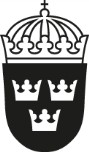 Zbierka zákonov ŠvédskaNariadenie, ktorým sa mení nariadenie o pesticídoch (2014:425)Vydané 24. marca 2021S ohľadom na nariadenie o pesticídoch (2014:425) vláda stanovuježe súčasná kapitola 3 § 11a sa označuje ako kapitola 3 § 11b;že kapitola 1 § 1 a kapitola 2 § 11, § 12, § 14, § 20, § 25, § 37 – § 39 a § 40 – § 43 budú mať nasledujúce znenie;že nadpis bezprostredne pred kapitolou 3 § 11 znie „Požiadavky na vedomosti a odborná príprava na používanie biocídnych výrobkov“;že sa vkladá deväť nových oddielov, kapitola 2 § 37a, § 38a, § 40a, § 41a a § 43a a kapitola 3 § 11a, § 13a, § 14a a § 18a, ktoré majú nasledujúce znenie.Kapitola 1§ 1 Toto nariadenie obsahuje ustanovenia o autorizácii a používaní pesticídov vo forme prípravkov na ochranu rastlín alebo biocídnych výrobkov. Toto nariadenie sa vydáva na základe:– kapitoly 14 § 8 zákonníka o životnom prostredí v súvislosti s kapitolou 2 § 4, § 8, § 9, § 17 – § 19, § 21 a § 22,§ 23 ods. 1 a 2, § 24, § 26 a § 27, § 28 ods. 1, § 30, § 32 ods. 1, § 33 – § 35a, § 36 ods. 1 a 2, § 37, § 37a ods. 1, § 38a ods. 1 a 2, § 38a ods. 1, § 39 – § 42, § 43 ods. 1, § 43a ods. 1, § 44 ods. 1, § 47 ods. 1, § 50 – § 52, § 53 ods. 1, § 54, § 55 ods. 1, § 56, § 57 ods. 1, § 58 ods. 1 a 2, § 59 ods. 1, § 60 – § 62 a § 63 ods. 1, kapitoly 3 § 1 ods. 3, § 5, § 7, § 8, § 11, § 11b – § 13,§ 14, § 15 a § 17 § 18 prvého odseku a prvej vety druhého odseku, § 19 ods. 1, § 20 ods. 1 a § 21 prvej vety prvého odseku a druhého odseku, ako aj kapitoly 4 § 1 – 14, § 16 – § 27 a § 30 prvej vety;kapitoly 14 § 13 zákonníka o životnom prostredí v súvislosti s kapitolou 2 § 5, § 10, § 29, § 30, § 45 a § 46;kapitoly 3 § 9 a § 10 a kapitoly 4 § 25, § 28 a § 29;kapitoly 8 § 11 nástroja vlády v súvislosti s kapitolou 2 § 14 a § 25 a kapitoly 3,§ 13a, § 14a a § 18a; akapitoly 8 § 7 nástroja vlády v súvislosti s ďalšími ustanoveniami.SFS 2021:229Uverejnené25. marca 20211Kapitola 2§ 11 Pre používateľov prípravkov na ochranu rastlín sa zabezpečí odborná príprava, ktorou sa poskytnú dostatočné znalosti v tematických oblastiach uvedených v prílohe I k smernici Európskeho parlamentu a Rady 2009/128/ES z 21. októbra 2009, ktorou sa ustanovuje rámec pre činnosť Spoločenstva na dosiahnutie trvalo udržateľného používania pesticídov, v pôvodnom znení. Odbornú prípravu poskytne1. Švédska rada pre poľnohospodárstvo, pokiaľ ide o použitiev poľnohospodárstve, lesnom hospodárstve, správe parkov alebo záhradníctve;na pozemkoch pre obytné budovy;na školských dvoroch a dvoroch pre predškolské zariadenia;na ihriskách, ku ktorým má verejnosť prístup;v športových a rekreačných zariadeniach;počas plánovacích a stavebných prác;na cestných plochách a násypoch;na štrkových povrchoch a iných vysoko priepustných povrchoch ana povrchoch z asfaltu alebo betónu alebo iných tvrdených materiálov;Švédska agentúra pre verejné zdravie, pokiaľ ide o použitie v skladoch alebo iných skladovacích zariadeniach a v ich okolí, aŠvédsky úrad pre pracovné prostredie, pokiaľ ide o ďalšie použitia.§ 12 Odborná príprava v súlade s § 11 pozostáva zo základného a ďalšieho vzdelávania a ukončuje sa skúškou odbornej spôsobilosti. Odborná príprava sa vykonáva v súlade so osnovami, o ktorých rozhodne ústredný orgán poskytujúci odbornú prípravu.Pred rozhodnutím o študijných osnovách sa orgán poradí so Švédskou chemickou agentúrou a inými príslušnými orgánmi.§ 14 Švédska rada pre poľnohospodárstvo, Švédska agentúra pre verejné zdravie, Švédsky úrad pre pracovné prostredie a Švédska chemická agentúra môžu v rámci svojich príslušných oblastí zodpovednosti vydať predpisy, že krajská správna rada ponúkne odbornú prípravu uvedenú v § 11 a § 13 a o tom, ako má krajská správna rada vykonávať odbornú prípravu.§ 20	Otázky týkajúce sa povolenia na používanie podľa § 18 alebo § 19 skúma1. Švédska rada pre poľnohospodárstvo, pokiaľ ide o použitiev poľnohospodárstve, lesnom hospodárstve, správe parkov alebo záhradníctve;na pozemkoch pre obytné budovy;na školských dvoroch a dvoroch pre predškolské zariadenia;na ihriskách, ku ktorým má verejnosť prístup;v športových a rekreačných zariadeniach;počas plánovacích a stavebných prác;na cestných plochách a násypoch;na štrkových povrchoch a iných vysoko priepustných povrchoch ana povrchoch z asfaltu alebo betónu alebo iných tvrdených materiálov;Švédska agentúra pre verejné zdravie, pokiaľ ide o použitie v skladoch alebo iných skladovacích zariadeniach a v ich okolí, aŠvédsky úrad pre pracovné prostredie, pokiaľ ide o ďalšie použitia.§ 25 Švédska rada pre poľnohospodárstvo, Švédska agentúra pre verejné zdravie, Švédsky úrad pre pracovné prostredie môžu v rámci svojich príslušných oblastí zodpovednosti vydať predpisy, ktorými sa ustanovia otázky týkajúce sa povolení a výnimiek, ktoré má podľa § 20 alebo § 24 preskúmať príslušný orgán a ktorú musí namiesto toho preskúmať krajská správna rada.SFS 2021:229§ 37	Prípravky na ochranu rastlín sa nesmú používaťna lúkach alebo pastvinách, ktoré nie sú vhodné na orbu, ale dajú sa použiť na kosenie alebo pastvu;na školských dvoroch, dvoroch pre predškolské zariadenia a na ihriskách, ku ktorým má prístup verejnosť;v parkoch, záhradách alebo iných oblastiach, ktoré sú určené predovšetkým ako rekreačné oblasti, ku ktorým má prístup verejnosť;na záhradkárskych plochách a v skleníkoch nepoužívaných profesionálne;na pozemkoch pre obytné budovy alebo na rastlinách v kvetináčoch v prostredí domácej záhrady alebona rastlinách, ktoré sú v interiéroch, okrem tých, ktoré sú vo výrobných priestoroch, v skladoch a podobne.§ a Švédska chemická agentúra môže vydať predpisy o výnimkách zo zákazov uvedených v § 37 ods. 2 – 6, pokiaľ ide o účinné látky v prípravkoch na ochranu rastlín, ktoré sa považujú za látky, ktoré predstavujú obmedzené riziko pre ľudské zdravie a životné prostredie.Predtým ako Švédska chemická agentúra vydá predpisy, poskytne agentúra ostatným príslušným orgánom príležitosť na vyjadrenie pripomienok.§ Švédska rada pre poľnohospodárstvo môže vydať predpisy o výnimkách zo zákazov uvedených v § 37:ak je to potrebné na zabránenie zavlečeniu, usídleniu a šíreniu karanténnych škodcov podľa nariadenia Európskeho parlamentu a Rady (EÚ) 2016/2031 z 26. októbra 2016 o ochranných opatreniach proti škodcom rastlín, ktorým sa menia nariadenia Európskeho parlamentu a Rady (EÚ) č. 228/2013, (EÚ) č. 652/2014 a (EÚ) č. 1143/2014 a zrušujú smernice Rady 69/464/EHS, 74/647/EHS, 93/85/EHS, 98/57/ES, 2000/29/ES, 2006/91/ES a 2007/33/ES, alebo v súlade s ustanoveniami, ktorými sa vykonáva toto nariadenie, aleboak sa to vyžaduje na účely pestovania rastlín, ktoré sa uchovávajú vo Švédskej národnej génovej banke alebo v Severskom centre genetických zdrojov.Švédska rada pre poľnohospodárstvo môže vydať predpisy o výnimkách zo zákazov uvedených v § 37 ods. 1 s cieľom zabrániť zavlečeniu, usídleniu a šíreniu inváznych nepôvodných druhov.Predtým ako Švédska rada pre poľnohospodárstvo vydá predpisy, poskytne rada ostatným príslušným orgánom príležitosť na vyjadrenie pripomienok.§ a Švédska agentúra na ochranu životného prostredia môže vydať predpisy o výnimkách zo zákazov uvedených v § 37 ods. 2 – 6 s cieľom zabrániť zavlečeniu, usídleniu a šíreniu inváznych nepôvodných druhov.Predtým ako Švédska agentúra na ochranu životného prostredia vydá predpisy, poskytne agentúra ostatným príslušným orgánom príležitosť na vyjadrenie pripomienok.§ Obecná rada môže v individuálnych prípadoch udeliť výnimku zo zákazov uvedených v § 37, ak prípravok na ochranu rastlín schválila Švédska chemická agentúra a jeho použitie je v súlade s podmienkami schválenia avyžaduje sa na účely pestovania rastlín, ktoré sa uchovávajú vo Švédskej národnej génovej banke alebo v Severskom centre genetických zdrojov, alebosa vyžaduje z iných osobitných dôvodov.§ Prípravky na ochranu rastlín je bez osobitného povolenia obecnej rady zakázané profesionálne používaťSFS 2021:229v športových a rekreačných zariadeniach;počas plánovacích a stavebných prác;na cestných plochách, ako aj na štrkových povrchoch a iných vysoko
priepustných povrchoch ana povrchoch z asfaltu, betónu alebo iných tvrdených materiálov.§ a	Požiadavka týkajúca sa povolenia v § 40 sa nevzťahuje na prípravky na ochranu rastlín, ktoré boli v predpisoch vydaných v súlade s § 37a vyňaté zo zákazu používania v § 37. Požiadavka týkajúca sa povolenia v § 40 ods. 3 a 4 sa nevzťahuje na používanie prípravkov na ochranurastlínna cestných plochách, aby sa zabránilo zavlečeniu, usídleniu a šíreniuinváznych nepôvodných druhov, alebokaranténnych škodcov podľa nariadenia Európskeho parlamentu a Rady (EÚ) 2016/2031 alebo podľa ustanovení, ktorými sa vykonáva uvedené nariadenie, alebona násypoch.§ Prípravky na ochranu rastlín je bez písomného oznámenia obecnej rade zakázané profesionálne používaťna cestných plochách, aby sa zabránilo zavlečeniu, usídleniu a šíreniuinváznych nepôvodných druhov, alebokaranténnych škodcov podľa nariadenia Európskeho parlamentu a Rady (EÚ) 2016/2031 alebo podľa ustanovení, ktorými sa vykonáva uvedené nariadenie,na násypoch ana plochách, na ktoré sa nevzťahuje zákaz podľa § 37 alebo požiadavka týkajúca sa povolenia podľa § 40, a ktoré majú susednú plochu presahujúcu 1 000 metrov štvorcových, kde sa môže verejnosť voľne pohybovať.Činnosti podliehajúce oznámeniu možno začať najskôr štyri týždne po vykonaní oznámenia, pokiaľ rada nerozhodne inak.§ a Požiadavka týkajúca sa oznámenia v § 41 sa nevzťahuje na prípravky na ochranu rastlín, ktoré boli v predpisoch vydaných v súlade s § 37a vyňaté zo zákazu používania v § 37.Požiadavka týkajúca sa oznámenia v § 41 ods. 1 bode 3 sa nevzťahuje na použitie na ornej pôde.§	Ustanovenia § 37 ods. 1, § 40 a § 41 sa nevzťahujú na používanie, ktorémá charakter bodového ošetrenia amá taký obmedzený rozsah, že nepredstavuje riziko ohrozenia zdravia ľudí a životného prostredia.§	Švédska agentúra na ochranu životného prostredia môževydať podrobnejšie predpisy o výnimkách podľa § 39 ods. 2 apri inom používaní prípravkov na ochranu rastlín, ako je používanie na lesnej pôde, vydať predpisy o presadzovaní ustanovení § 40 – § 42.Predtým ako Švédska agentúra na ochranu životného prostredia vydá predpisy, poskytne agentúra ostatným príslušným orgánom príležitosť na vyjadrenie pripomienok.SFS 2021:229§ 43a	Švédska rada pre poľnohospodárstvo môže vydať podrobnejšie predpisy o výnimkách v súlade s § 39 ods. 1.Predtým ako Švédska rada pre poľnohospodárstvo vydá predpisy, poskytne rada ostatným príslušným orgánom príležitosť na vyjadrenie pripomienok.Kapitola 3 § 11a	Odbornú prípravu poskytujúcu špecifické znalosti uvedené v § 11 ponúka:Švédska agentúra pre verejné zdravie, pokiaľ ide o opatrenia proti škodcom a nákaze podľa kapitoly 9 § 9 zákonníka o životnom prostredí aŠvédsky úrad pre pracovné prostredie, pokiaľ ide o ďalšie použitia.§ 13a Švédska agentúra pre verejné zdravie môže vydať predpisy, že krajská správna rada ponúkne odbornú prípravu uvedenú v § 11a ods. 1 a o tom, ako má krajská správna rada vykonávať odbornú prípravu.§ 14a Švédsky úrad pre pracovné prostredie môže vydať predpisy, že krajská správna rada ponúkne odbornú prípravu uvedenú v § 11a ods. 2 a o tom, ako má krajská správna rada vykonávať odbornú prípravu.§ 18a Švédska agentúra pre verejné zdravie a Švédsky úrad pre pracovné prostredie môžu v rámci svojich príslušných oblastí zodpovednosti vydať predpisy o tom, že otázky týkajúce sa povolení na použitie má namiesto toho preskúmať krajská správna rada.SFS 2021:229Toto nariadenie nadobúda účinnosť 1. októbra 2021.Povolenia na profesionálne používanie prípravkov na ochranu rastlín podľa kapitoly 2 § 40, o ktorých sa rozhodlo v súlade so staršími predpismi, platia naďalej, nie však po 31. decembri 2022.V mene vládyPER BOLUNDMaria Jonsson (Ministerstvo životného prostredia)